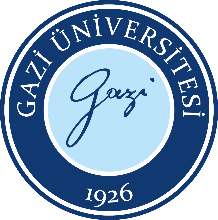 Kredi Transferi İntibak FormuDoküman No:FBE.FR.0005Kredi Transferi İntibak FormuYayın Tarihi:09.11.2022Kredi Transferi İntibak FormuRevizyon Tarihi:Kredi Transferi İntibak FormuRevizyon No:Kredi Transferi İntibak FormuSayfa:1/2    											               .. /.. /....FEN BİLİMLERİ ENSTİTÜSÜ MÜDÜRLÜĞÜNEYukarıda bilgisi verilen öğrencinin programa saydırmak istediği dersleri incelenmiş ve ekte verildiği gibi … adet dersinin toplam … AKTS kredisiyle kabul edilmesi uygun bulunmuştur. Kayıtlarınıza eklenmesi konusunda gereğini saygılarımla arz ederim.           Unvan Ad Soyad, Sicil no, İmza                                                                                      Unvan Ad Soyad İmzaENSTİTÜ YÖNETİM KURULU KARARI		          Karar No:                                            .. /.. /.... Yukarıdaki (  ), (  ), (  ), (  ), ……. no’lu dersler için yönetim kurulumuzca aşağıdaki karar verilmiştir.          UYGUNDUR           	       UYGUN DEĞİLDİR         											               .. /.. /....FEN BİLİMLERİ ENSTİTÜSÜ MÜDÜRLÜĞÜNEYukarıda bilgisi verilen öğrencinin programa saydırmak istediği dersleri incelenmiş ve ekte verildiği gibi … adet dersinin toplam … AKTS kredisiyle kabul edilmesi uygun bulunmuştur. Kayıtlarınıza eklenmesi konusunda gereğini saygılarımla arz ederim.           Unvan Ad Soyad, Sicil no, İmza                                                                                      Unvan Ad Soyad İmzaENSTİTÜ YÖNETİM KURULU KARARI		          Karar No:                                            .. /.. /.... Yukarıdaki (  ), (  ), (  ), (  ), ……. no’lu dersler için yönetim kurulumuzca aşağıdaki karar verilmiştir.          UYGUNDUR           	       UYGUN DEĞİLDİR         											               .. /.. /....FEN BİLİMLERİ ENSTİTÜSÜ MÜDÜRLÜĞÜNEYukarıda bilgisi verilen öğrencinin programa saydırmak istediği dersleri incelenmiş ve ekte verildiği gibi … adet dersinin toplam … AKTS kredisiyle kabul edilmesi uygun bulunmuştur. Kayıtlarınıza eklenmesi konusunda gereğini saygılarımla arz ederim.           Unvan Ad Soyad, Sicil no, İmza                                                                                      Unvan Ad Soyad İmzaENSTİTÜ YÖNETİM KURULU KARARI		          Karar No:                                            .. /.. /.... Yukarıdaki (  ), (  ), (  ), (  ), ……. no’lu dersler için yönetim kurulumuzca aşağıdaki karar verilmiştir.          UYGUNDUR           	       UYGUN DEĞİLDİR         											               .. /.. /....FEN BİLİMLERİ ENSTİTÜSÜ MÜDÜRLÜĞÜNEYukarıda bilgisi verilen öğrencinin programa saydırmak istediği dersleri incelenmiş ve ekte verildiği gibi … adet dersinin toplam … AKTS kredisiyle kabul edilmesi uygun bulunmuştur. Kayıtlarınıza eklenmesi konusunda gereğini saygılarımla arz ederim.           Unvan Ad Soyad, Sicil no, İmza                                                                                      Unvan Ad Soyad İmzaENSTİTÜ YÖNETİM KURULU KARARI		          Karar No:                                            .. /.. /.... Yukarıdaki (  ), (  ), (  ), (  ), ……. no’lu dersler için yönetim kurulumuzca aşağıdaki karar verilmiştir.          UYGUNDUR           	       UYGUN DEĞİLDİR     Kredi transferi/İntibak işlemleri, kalite ve sürekli iyileştirme çalışmaları kapsamında iş akışının düzenli yürüyebilmesi için Enstitümüz Yönetim Kurulunun belirlemiş olduğu tarihler arasında yapılır.Kredi transferi/İntibak işlemleri, kalite ve sürekli iyileştirme çalışmaları kapsamında iş akışının düzenli yürüyebilmesi için Enstitümüz Yönetim Kurulunun belirlemiş olduğu tarihler arasında yapılır.Kredi transferi/İntibak işlemleri, kalite ve sürekli iyileştirme çalışmaları kapsamında iş akışının düzenli yürüyebilmesi için Enstitümüz Yönetim Kurulunun belirlemiş olduğu tarihler arasında yapılır.Kredi transferi/İntibak işlemleri, kalite ve sürekli iyileştirme çalışmaları kapsamında iş akışının düzenli yürüyebilmesi için Enstitümüz Yönetim Kurulunun belirlemiş olduğu tarihler arasında yapılır.Kredi Transferi İntibak FormuDoküman No:FBE.FR.0005Kredi Transferi İntibak FormuYayın Tarihi:09.11.2022Kredi Transferi İntibak FormuRevizyon Tarihi:Kredi Transferi İntibak FormuRevizyon No:Kredi Transferi İntibak FormuSayfa:2/2*Statüsü:  MÖ: Gazi Üniversitesinden Misafir Öğrenci olarak alınan ders                     KS: Kaydının silindiği programdan alınan ders                                 YG: Yatay GeçişKomisyon tarafından kabul edilen ancak eşdeğeri olmayan dersler Aynı/Eşdeğer Program Dersleri bölümüne aynı kod ve aynı ders adı ile yazılmalıdır.Yukarıda öğrencinin belirtilen programlardan aldığı ve AKTS kredilerini transfer etmek istediği dersler incelenmiştir.  …………………..  Ana Bilim Dalı Yüksek Lisans/Doktora programına sayılması uygun görülen dersler yukarıda verilen tablonun Aynı/Eşdeğer Program Dersleri bölümünde belirtilmiştir. *Öğrencinin Transkripti ekte gönderilmelidir. İntibakı yapılan dersin kredisi programda karşılığı olan dersin kredisinden eşit ya da fazla olmalıdır.*Statüsü:  MÖ: Gazi Üniversitesinden Misafir Öğrenci olarak alınan ders                     KS: Kaydının silindiği programdan alınan ders                                 YG: Yatay GeçişKomisyon tarafından kabul edilen ancak eşdeğeri olmayan dersler Aynı/Eşdeğer Program Dersleri bölümüne aynı kod ve aynı ders adı ile yazılmalıdır.Yukarıda öğrencinin belirtilen programlardan aldığı ve AKTS kredilerini transfer etmek istediği dersler incelenmiştir.  …………………..  Ana Bilim Dalı Yüksek Lisans/Doktora programına sayılması uygun görülen dersler yukarıda verilen tablonun Aynı/Eşdeğer Program Dersleri bölümünde belirtilmiştir. *Öğrencinin Transkripti ekte gönderilmelidir. İntibakı yapılan dersin kredisi programda karşılığı olan dersin kredisinden eşit ya da fazla olmalıdır.*Statüsü:  MÖ: Gazi Üniversitesinden Misafir Öğrenci olarak alınan ders                     KS: Kaydının silindiği programdan alınan ders                                 YG: Yatay GeçişKomisyon tarafından kabul edilen ancak eşdeğeri olmayan dersler Aynı/Eşdeğer Program Dersleri bölümüne aynı kod ve aynı ders adı ile yazılmalıdır.Yukarıda öğrencinin belirtilen programlardan aldığı ve AKTS kredilerini transfer etmek istediği dersler incelenmiştir.  …………………..  Ana Bilim Dalı Yüksek Lisans/Doktora programına sayılması uygun görülen dersler yukarıda verilen tablonun Aynı/Eşdeğer Program Dersleri bölümünde belirtilmiştir. *Öğrencinin Transkripti ekte gönderilmelidir. İntibakı yapılan dersin kredisi programda karşılığı olan dersin kredisinden eşit ya da fazla olmalıdır.*Statüsü:  MÖ: Gazi Üniversitesinden Misafir Öğrenci olarak alınan ders                     KS: Kaydının silindiği programdan alınan ders                                 YG: Yatay GeçişKomisyon tarafından kabul edilen ancak eşdeğeri olmayan dersler Aynı/Eşdeğer Program Dersleri bölümüne aynı kod ve aynı ders adı ile yazılmalıdır.Yukarıda öğrencinin belirtilen programlardan aldığı ve AKTS kredilerini transfer etmek istediği dersler incelenmiştir.  …………………..  Ana Bilim Dalı Yüksek Lisans/Doktora programına sayılması uygun görülen dersler yukarıda verilen tablonun Aynı/Eşdeğer Program Dersleri bölümünde belirtilmiştir. *Öğrencinin Transkripti ekte gönderilmelidir. İntibakı yapılan dersin kredisi programda karşılığı olan dersin kredisinden eşit ya da fazla olmalıdır.Gazi Üniversitesi Yüksek Lisans Eğitim Öğretim Uygulama Esasları MADDE 5 (17-20)Doktora Eğitim Öğretim Uygulama Esasları MADDE 5 (15-18)Dersler, Ders Alma, İntibak ve Kredi Transferi-  Öğrenci kayıtlı olduğu program dışındaki başka bir yükseköğretim kurumundan, Üniversite içindeki başka bir programdan, Üniversiteden özel öğrenci olarak veya kaydının silindiği herhangi bir programdan almış ve başarmış olduğu dersler için kredi transferi talebinde bulunabilir. Kredi transferi, kayıtlı olduğu programın ana bilim dalı/bilim dalının önerisi ile enstitü yönetim kurulunca karara bağlanır. Transferi yapılan derslerin toplam kredisi, kayıtlı olduğu programın ders kredisinin ½’sini geçemez. Ancak öğrencinin kaydının silindiği Üniversitedeki programa tekrar kayıt yaptırması durumunda kredi transferi intibak işlemlerinde limit aranmaz. Daha önce mezun olunmuş bir lisansüstü programdan alınan dersler için kredi transferi talebi yapılamaz. - Öğrenci, kredi transferini istediği derslerin aldığı üniversite tarafından onaylı ders tanımlama formlarını, onaylı not dökümünü ve not aralığını gösteren dönüşüm tablosunu ana bilim dalına iletir. Ana bilim dalı, atanmış ise danışman görüşünü de alarak enstitüye görüşünü bildirir. Dersin kredi transferi ile ilgili nihai kararı Enstitü Yönetim Kurulu verir. -  Yurt içi karşılıklı değişim programları çerçevesinde yükseköğretim kurumlarından alınan lisansüstü dersler, ana bilim/bilim dalı başkanlığı ve atanmış ise danışmanın görüşü ve enstitü yönetim kurulunun kararı ile devam etmekte oldukları programa aktarılabilir. Bu durumdaki öğrencilerin kredi transferi/intibak işlemlerinde limit aranmaz. -  Türkiye Cumhuriyeti Hükümeti ile imzalanmış protokol, ikili anlaşma, Avrupa Birliği Uyum Programı, Avrupa Birliği Projeleri, öğrenci değişim programları ve benzeri anlaşmalar ile gelen yabancı uyruklu hükümet burslusu öğrenciler almış oldukları dersler için kredi transfer talebinde bulunabilir. Bu durumdaki öğrencilerin kredi transferi/intibak işlemlerinde limit aranmaz.